サンライフ防府短期講座楽しい笑いヨガ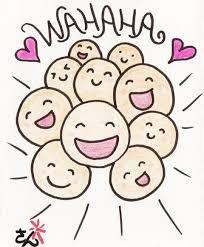 笑いヨガは、「笑いの体操」と「ヨガの呼吸法」を組み合わせた健康法です。このストレス社会の中、笑うことは心身ともにリフレッシュでき、心が豊かになり元気にしてくれます。体力の自信のない方でも大丈夫！楽しく一緒に笑いませんか？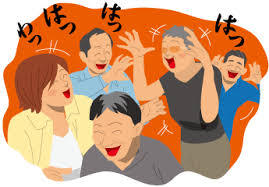 　　　　　　　　　　　　　　　　　　　　　　　　　日時　　　　　　　　　　　　　　　　　　　　　　　　　　２０20年9月28日（月）　　　　　　　　　　　　10　　　　　10：00～11：10　　　　　　　　　　　　　　　　　　　　　　　　　　　　　　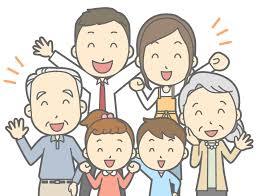 場所　　サンライフ防府　　会議室2対象　　どなたでも講師　　森本康子定員　　15名（先着順）受講料　　　￥　500　　持参物　　　飲み物・汗ふきタオル申込み・問合せ　8/１5日（土）より受講料￥500　を添えてサンライフ防府（25-0333）までお申込み下さい。